cSBd fnukad 18@05@2023fnukad 18@05@2023 dks IQAC, dh ckg~; lfefr dh cSBd dkWUQzsal gkWy                                                                                                                                                                                                                                                                                                                                                                                                                                                                                                                                                                                                                                esa vk;ksftr dh xbZ] dk;ZØe ds izkjaHk esa lfefr ds LOkkxr ds Ik”pkr~ ckg~; lfefr ds lnL;ksa dks fiNyh cSBd esa fy, x, fu.kZ;ksa ds fØ;kUo;u ls voxr djk;k ,oa cSBd dk ,ts.Mk izLrqr fd;kA fuEukafdr fcanqvksa dks lnL;ksa ds le{k j[kk x;k tks dk;Z fiNyh cSBd ds fcanqvksa ds vk/kkj ij fd, x, gSA %&iwoZ esa izLrkfor fd;k x;k Fkk] fd HkwriwoZ Nk=ksa dh cSBd vk;ksftr dh tk,A bl lq>ko ij vey djrs gq, fnukad 26@12@2022 dks fnfXot; okbZcszUV&HkwriwoZ Nk= m|ksxifr;ksa dh cSBd dk vk;kstu fd;k x;k] ftlesa “kgj ds x.kekU; m|ksxifr “kkfey gq, ,oa ,yqeuh QaM ds :i esa yxHkx 39&40 yk[k :I;s egkfo|ky; dks ewyHkwr lqfo/kk,a c<+kus gsrq nku fn,Aegkfo|ky; ds fofHkUu LFkkuksa ij d{k fuekZ.k dk dk;Z djok;k tkuk gS] ftl gsrq izkdyu (Estimate) cuok, x, gSA“kks/k dk;Z dks c<+kok nsus ds fy, “kks/k lfefr }kjk mfpr iz;kl fd, x, ,oa bl o’kZ esa vc rd dqy 50 yk[k ds Åij ds “kks/k izkstsDV izk/;kidksa] MkW-Mh-ih-dqjsZ] MkW-egs”k JhokLro] MkW- yfyr iz/kku] MkW- ds”kojke vkfMy] izks- jkfxuh ijkrs] MkW-f=yksd nso dks feyus izLrkfor gks pqds gSA		egkfo|ky; dh lsaVªy ykbczsjh esa lanHkZ iqLrdksa dk Ø; fd;k tk pqdk gS ,oa 3 Scopus Index Journals ds subscription dh izfØ;k py jgh gSA		ekSfyd iqLrds ,oa edited iqLrdksa ds izdk”ku gsrq Hkh iqLrd izdk”ku dks c<+kdj nsrs gq, jkf”k foHkkxkas dks miyC/k djok;h tk jgh gSAegkfo|ky; ds foKku ladk; }kjk rhu fnolh; varjkZ’Vªh; dkaQszl dk vk;kstu fd;k tkuk izLrkfor Fkk] og Hkh lQyrk iwoZd vk;ksftr fd;k tk pqdk gSAegkfo|ky; dh vyx&vyx lfefr;ksa ,oa bdkb;ksa ds }kjk yxkrkj jk’Vªh; ,oa jkT; Lrj ds lsehukj] dkaQszl ,oa dk;Z”kkyk dk vk;kstu fd;k tk jgk gSAjktuhfr foKku foHkkx }kjk ^^Hkkjrh; jktuhfr n”kk ,oa fn”kk^^ fo’k; ij jk’Vªh; “kks/k laxks’Bh dk vk;kstuAokf.kT; foHkkx }kjk Financial Market & Awareness fo’k; ij nks fnolh; jkT; Lrjh; dk;Z”kkyk dk vk;kstuACode of Conduct  ij ,d fnolh; dk;Z”kkyk dk vk;kstu dkelZ foHkkx }kjk Financial Market Awareness  fo’k; ij nks fnolh; jkT; Lrjh; dk;Z”kkyk dk vk;kstuAlekt “kkL= ,oa lekt dk;Z foHkkx }kjk fLdy MsoyiesaV ij ,d fnolh; dk;Z”kkyk dk vk;kstuAm|ferk ,oa O;olk; ij ,d fnolh; dk;Z”kkyk dk vk;kstuAdkelZ ,oa vFkZ”kkL= foHkkx }kjk Ik;ZVu baMLVªh] fodkl pqukSfr;k¡ ,oa laHkkouk,¡ fo’k; ij ,d fnolh; jk’Vªh; “kks/k  laxks’Bh dk vk;kstuAizfro’kZ dh Hkkafr bl o’kZ Hkh Vhfpax ,oa ukWu&Vhfpax LVkWQ ds fy, lkr fnolh; QsdYVh MsOYkiesaUV izksxzke dk vk;kstu fd;k x;kAefgyk m|ferk ij rhu fnolh; dk;Z”kkyk dk vk;kstu fd;k x;kANEP 2020 Curriculum and Research Refrains fo’k; ij ikap fnolh; jk’Vªh; dk;Z”kkyk dk vk;kstu CysaMsM eksM ij fd;k x;kAIntellectual Property Rigout ij ,d fnolh; dk;Z”kkyk dk vk;kstuANewly imported teaching & non teaching staff ds fy, HRDC }kjk ,d fnolh; Induction Programme dk vk;kstu fd;k x;kAdEI;qVj lkbal ,oa dEI;qVj ,Iyhds”ku foHkkx }kjk ikap fnolh; fLdy MsOgyiesav izksxzke dk vk;kstuAHkwxHkZ foKku foHkkx ds }kjk N-x- dh Hkw&foKku lajpuk ,oa miyC/k [kfut lalk/ku ij ,d fnolh; dk;Z”kkykizkpk;Z egksn; dks &Research Excellence Award ls Unnati International Award 2022  esas lEekfur fd;k x;kAInnovation Research National Award 2022  ls Harshwandhan Publication Pvt. Ltd. }kjk lEekfur fd;k x;kALife time Achievement Award ls Radient Group of Institutions M.P. }kjk lEekfur fd;k x;kA				MkW-“kadjeqfu jkW; dks Hkkstiqjh xkSjo lEeku ls vf[ky Hkkjrh; Hkkstiqjh lkfgR; lEesyu esa lEekfur fd;k x;kA ,oa mUgs O;aX; xkSjo lEeku ls MkW-ek;k Bkdqj QkmaMs”ku N-x- }kjk lEekfur fd;k x;kAegkfo|ky; ds NCC Nawal ds fo|kFkhZ :is”k tk;loky dk RDC esa p;u yky fdys esa Republic Day Parade ds fy, gqvkAegkfo|ky; dh Nk=k Kkus”ojh us All India Weighting Tournament esa xksYM eSMy thrkAegkfo|ky; ds B.A.III ds Nk= fryd lkgw dk p;u Indian Army Agnivir esa gqvkA ,oa NCC Nawal ds nks fo|kfFkZ;ksa dk Navy esa Selection gqvkAefgyk lsy }kjk Nk=kvksa ds fy, lkr fnolh; djkVs f”kfoj dk vk;kstu fd;k x;kAMkW- Mkds”oj dqekj oekZ dh nks iqLrds 1) 	Casbon Alltrop based Materials of Degreatoc Publi & her. 2) 	Organ metallic compounds by wiltey publisher.		nksuksa gh iqLrdsa International Publication }kjk izdkf”kr gqbZAleLr foHkkxksa }kjk vkxkeh o’kZ ds fy, Hkh Locf ds rgr~ ikB~;Øe dk fuekZ.k dj    	Bo 8 dh cSBd dk vk;kstu fd;k tk pqdk gSAfoHkkxksa }kjk SWATAM ,oa Mooc  rFkk vU; vkWuykbZu iksVZy ij miyC/k dkslsZl ftUgs ikB~;Øe esa “kkfey fd;k tk ldrk gS dh fyLV eaxokbZ tk pqdh gSA mu ij vkxs dk;Zokgh gks jgh gSAlHkh izksQslj us digi locker  esa vius account  cuk fy, gSaAfnO;kax n`f’Vckf/kr fo|kfFkZ;ksa ds fy, Screen Reading Software Ø; fd;k tk pqdk gSA“kks/k vkys[kksa] “kks/k i=ksa] Dissertation ,oa thesis ds Plagiarism Check djus gsrq ……. pbglarism & of huare dk Ø; fd;k tk pqdk gSAegkfo|ky; “kks/k if=dk ^fjlpZ QzaV^ dks ;w-th-lh- dkslZ fyLV esa iathd`r djus gsrq lkW¶Vos;j Ø; fd;k tk pqdk gSAegkfo|ky; }kjk Ø; fd, plagiarism software ds ek/;e ls plagiarism check djus gsrq dqN jkf”k “kqYd ds :Ik esa yh tk,xh] ftldk o.kZu fuEukuqlkj gS %&¼d½	fnfXot; egkfo|ky; ds “kks/kkFkhZ ,oa “kks/k funsZ”kdksa gsrq thesis Check djokus dk “kqYd :-1200@& vU; egkfo|ky; ds fy, :- 1500@&¼[k½	fnfXot; egkfo|ky; ds “kks/kkFkhZ :- 300 nsdj synopsis ,oa “kks/k i= pSd djok ldrs gSa ,oa “kks/k funsZ”kdksa vFkok f”k{kdksa dks :- 500 nsuk gksxkA¼x½	vU; egkfo|ky; ds “kks/kkFkhZ “kks/k i= ,oa synopsis ds fy, :- 400 ,oa f”k{kdksa dks :- 600 nsuk gksxkA¼?k½	mijksDr dk;Z esa dqN dk;kZy;hu fnol dk le; yxsxkAvc rd egkfo|ky; esa 17 iqLrdsa fofHkUu Vhfpax ,oa ukWu Vhfpax LVkWQ ds }kjk izdkf”kr dh tk pqdh gS] ftlds izdk”ku gsrq jkf”k egkfo|ky; }kjk iznku dh xbZA	lfefr ds lnL;ksa }kjk fuEukuqlkj vkxkeh dk;ksZa gsrq egRoiw.kZ lq>ko fn, x, ,oa mi;qDr dk;Z;kstuk cukdj mUgs vey esa ykus gsrq fofHkUu lq>ko fn, x, %&1½	MkW- ekftn vyh us voxr djk;k fd egkfo|ky; LFkkiuk fnol ds volj ij bl o’kZ izksQslj ,yqfeuh ,oa MkWDVj ,yqfeuh lEesyu vk;ksftr dj mudk lEeku fd;k tkuk izLrkfor gSA IQAC bl gsrq rS;kjh dj jgk gSA2½	MkW- Mkds”oj oekZ us crk;k fd xkscj ls fufeZr MkbZ ds laca/k esa vuqla/kku isVsaV djkus gsrq iz;kl fd, tk jgs gS ,oa ,d o’kZ ds vanj isVsaV fey tkus dh laHkkouk gSA3½	izkpk;Z egksn; us lfefr ds lnL;ksa dks voxr djk;k fd vxys o’kZ tqykbZ 2024 esa usd djk;k tkuk gSA bl gsrq egkfo|ky; Strategic Plan cukdj dk;Z djsxkA			mUgksaus ;g Hkh crk;k fd egkfo|ky; esa vdknfed okrkoj.k dks vkSj Hkh vPNk ,oa lqn`<+ djus gsrq jkstxkj ekxZn”kZu] m|ferk fodkl ,oa vU; dk;ZØe Hkh egkfo|ky; djkuk lqfuf”pr djsxkA			“kks/k dk;Z ,oa fjlpZ isij ys[ku djus gsrq f”k{kdksa dks izksRlkfgr fd;k tk jgk gS ,oa bl fn”kk esa lQyrk Hkh fey jgh gSA		izkpk;Z egksn; us voxr djk;k fd egkfo|ky; bl o’kZ 2 varjkZ’Vªh; ,oa 10 jk’Vªh; lsehukj@dkaQzsal dk vk;kstu djsxkA		mUgksaus ;g Hkh tkudkjh nh fd egkfo|ky; dk p;u ,d jk’Vªh; Lrj ds lEeku gsrq gks pqdk gS ,oa bl ekg ds var rd egkfo|ky; dks ;g jk’Vªh; lEeku fey tk,xkA4½	tuHkkxhnkjh v/;{k Jh jbZl vgen “kdhy th us tkudkjh nh fd tuHkkxhnkjh lfefr }kjk v/kkslajpuk ds fuekZ.k gsrq 1-70 djksM+ :Ik;s dh jkf”k vkcafVr dh tk jgh gSA5½	Jh vkuan lkjFkh us crk;k fd A++ Grade izkIr djus gsrq egkfo|ky; vxzlj gS ,oa ml iz;kl esa lHkh dk lg;ksx feysxkA6½	Jh vCnqy j”khn [kku th us dgk fd egkfo|ky; ,d fo”ofo|ky; cuus dk lkejFkZ j[krk gSA vr% ;gk¡ fjlpZ dks c<+kok fn;k tkuk vko”;d gSA7½	Jh “kjn vxzoky th us dgk fd jkstxkjksUeq[kh oSY;w,MsM dkslZ leLr foHkkxksa }kjk vk;ksftr djk, tkus pkfg,A mUgksaus vk”oklu Hkh fn;k fd fo|kfFkZ;ksa dks Practical Kku nsus gsrq gekjs dkj[kkuksa esa Hkh Visit djok;k tk ldrk gSA8½	lqJh fiz;adk Jhjaxs us lq>ko fn;k] fd DIC dh ;kstukvksa ls fo|kfFkZ;ksa dks voxr djk;k tkuk vko”;d gSA bl gsrq eksfVos”kuy ysDpj vk;ksftr fd, tk,¡A9½	Jh lwjt [kaMsyoky us lq>ko fn;k fd egkfo|ky; psacj vkWQ dkelZ ds lkFk ,d cSBd vk;ksftr djs ,oa mUgsa Campus Placement gsrq vuqjks/k djsA10½	MkW- Mh-ih-dqjsZ] ofj’B izk/;kid] vFkZ”kkL= us tkudkjh nh fd xr 4 o’kksZa esa egkfo|ky; dks 50 yk[k :Ik;s dh dqy jkf”k fofHkUu “kks/k izkstsDV gsrq “kks/k QsfMax ,tsafl;ksa ds ek/;e ls fey pqdk gS ,oa ;g jkf”k bl o’kZ dqy 01 djksM+ :Ik;s djus dk iz;kl fd;k tk jgk gSA11½	MkW- vfurk lkgk IQAC leUo; us tkudkjh nh fd egkfo|ky; esa n`f’Vckf/kr fo|kfFkZ;ksa dh la[;k esa fujarj o`f) gks jgh gSA vr% budh lqfo/kk dks /;ku esa j[krs gq, czsy cksMZ cuok, tkus dh izfØ;k “kq: dh tk pqdh gSA12½	MkW- ds-ds-nsokaxu] NAAC leUo;d }kjk /kU;okn Kkiu fd;k x;kA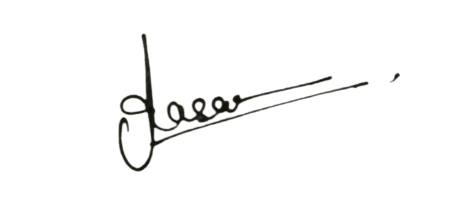 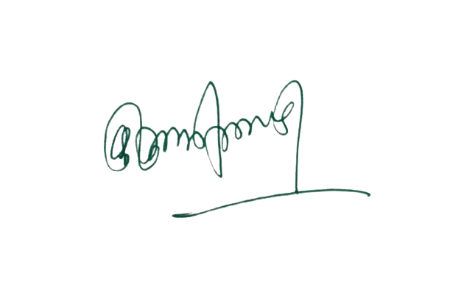 ¼MkW-vfurk lkgk½                                           ¼MkW- ds-,y-VkaMsdj½                       IQAC leUo;d                                           Ikzkpk;Z ¼laj{kd½                  “kkldh; fnfXot; egkfo|ky;                               “kkldh; fnfXot; egkfo|ky;   		       jktukanxkWo¼N-x-½						  jktukanxkWo¼N-x-½